Booking FormPlease complete this form and return to the onsite office, or email to the bookings. Once submitted, we will contact you with confirmation details at this point you will be required to pay £10 deposit. For Government bodies & companies we require an official order No.Catering OptionsPlease note that all prices given are per person/serving  unless otherwise stated. We are able to cater for other dietary needs,  if booked in advance and can options can be negotiated. Please note Refreshments & Catering options may be limited due to COVID-19Once we receive a fully completed booking form and deposit, we will raise your invoice. At this point your booking will be secured. Our payment terms are 14 days after the meeting or party has taken place.  On the occasion that we are invoicing for multiple meetings your invoice is due 14 days after the last meeting.  We require you to provide your accounts payable information and official company order number otherwise room hire will not be permitted.DetailsDetailsBooking Contact Name:Account payable Contact Name: Organisation Address:Address:OFFICIAL ORDER NUMBER:  Please note bookings will not go ahead without an official company order number or accounts authorisationEmail:Accounts payable E-mail ( this is required) :Telephone:Accounts payable Telephone:Contact details of person attending on the day if different:Contact details of person attending on the day if different:Booking Information Booking Information Booking Information Date Facilities Required:Time Facilities Required:From:To:Title of EventNumber of Attendees:Room(s) PLEASE NOTE the numbers on here do not represent social distance requirements. Please arrange a meeting at the centre to confirm appropriate numbers of people.Room(s) PLEASE NOTE the numbers on here do not represent social distance requirements. Please arrange a meeting at the centre to confirm appropriate numbers of people.The Lowther Room – Large Conference Room approx. 70 people,Silkstone Hall – Multi-purpose community hall  approx. 40 people, ideal location for community sports groups and children’s parties.The Carter Room – Meeting room. approx. 20 The Fenton Room – Meeting room approx. 16 Kitchen and Room – Meeting room approx. 16 people Office – Private Meeting or Interview, can possibly be used as a Therapy Room Equipment RequiredEquipment RequiredProjectorFlip ChartLayout Option for Hall or Conference RoomLayout Option for Hall or Conference RoomLayout Option for Hall or Conference RoomLayout Option for Hall or Conference RoomLayout Option for Hall or Conference RoomLayout Option for Hall or Conference Room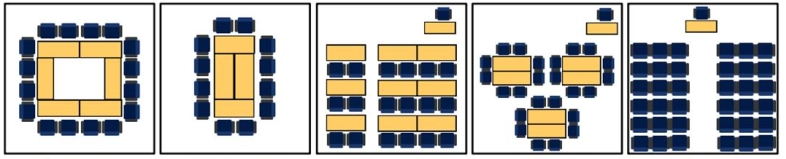 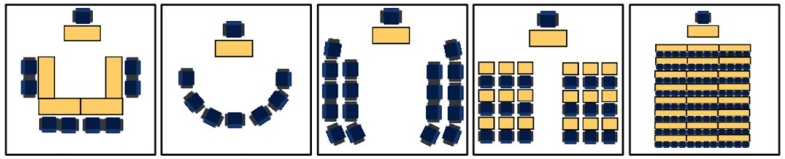 Empty Room RequiredEmpty Room RequiredRefreshments/Catering (Unavailable at the moment, hot water can be provided)Refreshments/Catering (Unavailable at the moment, hot water can be provided)Refreshments/Catering (Unavailable at the moment, hot water can be provided)Refreshments/Catering (Unavailable at the moment, hot water can be provided)Refreshments/Catering (Unavailable at the moment, hot water can be provided)Refreshments/Catering (Unavailable at the moment, hot water can be provided)Refreshments - Tea, Coffee and WaterUnless otherwise indicated, these will be served on arrival only. If you require a further serving please specify at what time(s):Refreshments - Tea, Coffee and WaterUnless otherwise indicated, these will be served on arrival only. If you require a further serving please specify at what time(s):Refreshments - Tea, Coffee and WaterUnless otherwise indicated, these will be served on arrival only. If you require a further serving please specify at what time(s):Refreshments - Tea, Coffee and WaterUnless otherwise indicated, these will be served on arrival only. If you require a further serving please specify at what time(s):£1 per person/ per servingCold Buffet – Please see the Menu options and select which choice you require. The menu options are listed at the bottom of the form.Buffet Option Name:Number of servings  required:Approximate time:Cold Buffet – Please see the Menu options and select which choice you require. The menu options are listed at the bottom of the form.Buffet Option Name:Number of servings  required:Approximate time:Cold Buffet – Please see the Menu options and select which choice you require. The menu options are listed at the bottom of the form.Buffet Option Name:Number of servings  required:Approximate time:Cold Buffet – Please see the Menu options and select which choice you require. The menu options are listed at the bottom of the form.Buffet Option Name:Number of servings  required:Approximate time:Terms and ConditionsPlease see full Terms and Conditions & pre booking consultation form  CostCostRoom Hire per hourRefreshmentsCatering –see brochure optionsTotal£10 deposit takenLeft to payAgreement. Agreement. Agreement. SignedPrint NameDateOffice SignatureBuffet OptionsBuffet OptionsBuffet OptionsBuffet 1Light snack, 4 Finger cut sandwiches per person filled with Ham, Turkey, Egg-mayo & Tuna mayo garnished with salad, accompanied by crisps & small home made sausage rolls. Finished off with fresh cream scones & carrot cake £3.85ppBuffet 2 Open corner cut sandwiches and bread rolls filled with salad & a variety of fillings, 2 Quarters of  pork pie per person. Miniature scotch eggs with home made sausage rolls & crisps. Finished off with a fruit platter & selection of cakes.£4.70ppBuffet 3Trays of seasonal crudities and dips. 2 pieces of wrap filled with chicken sit along side 2 white & brown corner cut sandwiches per person, with various fillings and salad garnish. Accompanied with platter of melon, grapes and orange halves. Selection of cake slices. £5.45ppBuffet 4Finger food at its best! Open and corner cut sandwiches filled with varied meats & vegetarian options along side bread rolls garnished with salad. Selection of pork pie and scotch egg. Home made sausage rolls & quiche, crab sticks. A mixture of pizza, garlic bread & Indian selection of samosa, spring roll and onion bhaji. Finished with a mixed selection of gateaux & cream.  £5.45ppBuffet 5Hearty Sandwiches,  4 corner cut each on mixture of white and brown bread, variety of fillings & salad. 2 chunky wraps filled with tender pieces of marinated meats and veg fillings. Medley of open cut sandwiches & bread rolls filled with Ham, Turkey, Cheese & Tuna with salad garnish. Home made sausage and cheese rolls. Fruit platter and cakes.  £5.80ppBuffet 6Selection of finger & corner cut sandwiches filled with tender slices of Ham,Turkey and Pork along side Prawn and Crab salad sandwiches. Trays of Crab sticks lay among a selection of home  made quiches, cheese and Sausage rolls with individual miniature pork pies topped with chutneys and scotch eggs beside bowls of home made coleslaw and potato salad. Finished off with crisps, dips and a range of deluxe gateaux & cream. £6.80pp